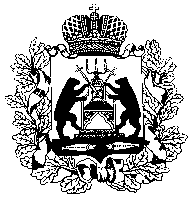                                                        Российская ФедерацияНовгородская область Маревский муниципальный районСовет депутатов Молвотицкого сельского поселенияРЕШЕНИЕот  27.03.2015  № 187с. МолвотицыОб утверждении Плана работыСовета депутатов Молвотицкогосельского поселения на 2015 год       Рассмотрев и обсудив предложения для включения в План работы Совета  депутатовМолвотицкого сельского поселения, Совет депутатов Молвотицкого сельского поселения            РЕШИЛ:	1. Утвердить прилагаемый План работы  Совета  депутатов Молвотицкого сельского поселения  на 2015 год.             2. Контроль за выполнением решения оставляю за собой.             3. Опубликовать настоящее решение в бюллетене  «Официальный вестник Молвотицкого сельского поселения» и разместить на официальном сайте Администрации сельского поселения в информационно-телекоммуникационной сети Интернет.Глава сельского поселения                                                                   Н.В.Никитин	Утверждён 	решением Совета депутатов Молвотицкого сельского поселения                                                                                       от 27.03.2015 № 188Планработы Совета депутатов Молвотицкого сельского поселения на 2015 год.ЯНВАРЬ     1.   О  принятии проекта нового Устава Молвотицкого сельского поселения                                                              ФЕВРАЛЬО внесении изменения в бюджет на 2015 год.Отчёт Главы Молвотицкого сельского поселения о проделанной работе за 2014 год.      3.   О принятии нового Устава Молвотицкого сельского поселения.МАРТ      1.   Утверждение плана работы Совета депутатов Молвотицкого сельского поселения            на 2015 год.О внесении изменения в бюджет Молвотицкого сельского поселения на 2015 год.Разное.МАЙОтчёт об исполнении бюджета Молвотицкого сельского поселения за 2014 год.Основные показатели эффективности деятельности администрации сельского поселения на 2015 год.О внесении изменений в правило благоустройства.АВГУСТ1.   О муниципальном контроле (план проверок на 2016 год).СЕНТЯБРЬОб исполнении бюджета сельского поселения за 9 месяцев 2015 года. НОЯБРЬ -  ДЕКАБРЬО налоге на землю.О внесении изменений  налог на имущество.Утверждение бюджета сельского поселения на 2016 год.Утверждение прогноза социально-экономического развития сельского поселения на 2016 и плановые 2017, 2018 годы.О реализации муниципальных программ.В ТЕЧЕНИЕ ГОДА- Разработка и приведение нормативных правовых актов в соответствии с федеральным законодательством  и законодательством Новгородской области.- Еженедельный приём граждан по личным вопросам, встречи с избирателями.- Работа с муниципальной собственностью (регистрация, продажа, аренда).